Пояснительная запискаПроблема правового воспитания ребёнка остаётся актуальной в современной школе. Именно здесь происходит становление интересов и ценностных ориентаций человека. Особое внимание должно уделяться детям подросткового возраста. Так как в этом возрасте только активно формируется мировоззрение, ребенок подвержен влиянию окружающих его людей. Этот факт подтверждает и статистика, поскольку в волну преступности чаще всего оказываются втянутыми несовершеннолетние. Детская безнадзорность и беспризорность - следствие современной  социально-экономической и духовно-нравственной ситуации, в России ,которая характеризуется нарастанием социального неблагополучия семей, падением их жизненного уровня, криминализацией среды, ростом преступности среди взрослых и порождают опасные для подрастающего поколения и общества в целом тенденции:-рост числа граждан, лишённых родительских прав, что предопределяет широкое распространение социального сиротства и беспризорности среди несовершеннолетних;-массовые нарушение прав детей;-рост ранней алкоголизации и наркомании подростков, который ведёт к увеличению числа преступлений, совершённых несовершеннолетними;-омоложение преступности;-увеличение числа несовершеннолетних правонарушителей из семей, находящихся в социально-опасном положении.Эти тревожные тенденции свидетельствуют о необходимости  совершенствования системы профилактики безнадзорности и правонарушений несовершеннолетних. С целью систематизации работы образовательного учреждения в области профилактики была создана программа профилактики правонарушений среди несовершеннолетних в МБОУ «СШ №16»Данная программа направлена на работу со всеми учащимися школы, предполагает как первичную профилактику, так и работу с детьми группы риска.Цель программы:-обеспечить единый комплексный подход к разрешению ситуаций, связанных с проблемами безнадзорности и правонарушений;-создать   условия   для   эффективного   функционирования   системы   профилактики   безнадзорности    и правонарушений.Задачи программы:1.  Повышение уровня воспитательной – профилактической  работы с подростками вобразовательном учреждении;2.Защита прав и законных интересов несовершеннолетних, находящихся в трудной жизненной ситуации;3.  Раннее выявление семейного неблагополучия и оказание специализированной адресной помощи;4. Создание условий для психолого-педагогической, медицинской и правовой поддержки обучающихся;5. Осуществление индивидуального подхода к обучающимся и оказание помощи в охране их психофизического и нравственного здоровья;6.  Осуществление  консультативно-профилактической работы  среди учащихся,   педагогических  работников, родителей.7.  Развитие системы организованного досуга и отдыха «детей группы риска»Ожидаемые результаты:- организация профилактической деятельности, способствующей снижению совершения правонарушений среди несовершеннолетних;- стабилизация числа беспризорных детей  подростков;- преодоление тенденции роста числа правонарушений несовершеннолетних.Срок реализации программы - 2020-2021 учебный год.Ожидаемые результаты реализации программы1. Работа с учащимися2. Работа с классными руководителями, учителями-предметниками3. Работа с родителямиПравовое просвещение родителей№Содержание работыСрокиОтветственные1.Изучение и систематизация социальной структуры семей уч-ся школы.В течение уч. годасоциал. педагог, педагог-психолог, кл. руков.2.Выявление детей «группы риска», детей сдевиантным поведением, детей из неблагополучных и малообеспеченных семейв течение уч. годаклассные руков., Психолог,соц. педагог3.Ежедневный контроль за посещением учащимися школы и оперативное принятие мер по выяснению причины пропуска занятий.ежедневноклассные руководители 4.Анкетирование учащихся с целью выявления склонности к правонарушениямСентябрьфевральпсихолог5.Вовлечение «трудных» учащихся  в работу кружков и секций.в течение уч. годасоциал. педагог, кл. руков.6.Своевременное принятие мер по поступившим сигналам о правонарушениях учащихся: а) индивидуальные беседы; б)посещение семьи; в)приглашение на Совет профилактики школы.в течение уч. годаКл. руков.,социал. педагогЗам. дир. по ВР7.Посещение на дому учащихся группы риска. Изучение семейных взаимотношений.в течение уч. годаКл. руков.,социал. педагог8.Анкетирование учащихся «Я и моя семья»;Анкетирование учащихся, с целью выявления склонности к правонарушениям;Анкетирование учащихся по теме: "Законы в нашей жизни"в течение уч. годаПедагог- психолог9.Индивидуальная работа с учащимися, находящимися в «зоне риска».в течение уч. годаСоциал. педагог, педагог-психологУчебный год 2020-2021Учебный год 2020-2021Учебный год 2020-202110.Проведение цикла профилактических бесед, классных часов с учащимися:1-4 классы«Опасные ситуации на дорогах и тротуарах»«Правила поведения с незнакомыми людьми»«Простые правила культуры поведения и общения»«Незнакомые подозрительные предметы на улице»«Ответственность за порчу имущества»«Если ты один дома»«Незнакомые подозрительные предметы на улице»«Хорошая учёба-выбор хорошей профессии»«Страна Непослушания» «Правила поведения во время летних каникул»Сентябрь, октябрьНоябрь, декабрьЯнварь, февральМарт, апрельМайСоциал. педагог, педагог-психолог,Кл.руков.10.5-6 классы«Ответственность за нарушение правил поведения в школе и на уроке»«Телефон Доверия»«Культура общения» «Правонарушения и ответственность за них»«Культура поведения и общения несовершеннолетних» «Уделяйте время спорту!»«Знай и соблюдай закон» «Основные обязанности и права ученика»«Ответственность несовершеннолетнего за правонарушения»«Безопасный досуг во время каникул»Сентябрь, октябрьНоябрь, декабрьЯнварь, февральМарт, апрельМайСоциал. педагог, педагог-психолог,Кл. руков.10.7-8 классы«Совесть как гражданская ответственность»«По ступеням во взрослую жизнь»«За что ставят на внутришкольный учет?» «Игромания – опасная болезнь»«Внимание: опасная компания!»«Что такое правонарушение и как его избежать»«Цивилизованно решаем конфликты»«Правила поведения в школе, на дороге, общественных местах»«Прежде чем сделать – подумай!» «Безопасный досуг во время каникул»Сентябрь, октябрьНоябрь, декабрьЯнварь, февральМарт, апрельМайСоциал. педагог, педагог-психолог,Кл. руков.9-11 классы«Ответственность за непосещение школы, пропуски уроков без уважительных причин».«Поиск позитивных путей разрешения конфликтных ситуаций»«Конституция – основной закон государства»«Правонарушение и наказание (Поступок-проступок-преступление)»«Выбор профессии – ответственное дело выпускника. Профессии, востребованные на рынке труда»«Социальные нормы и асоциальное поведение» «Как бы я организовал поддержание высокой дисциплины и правопорядка в школе»«Неформальные движения, какие опасности в себе таят?»«Безопасный досуг во время каникул»Сентябрь, октябрьНоябрь, декабрьЯнварь, февральМарт, апрельМайСоциал. педагог, педагог-психолог,Кл. руков.11.Коррекция эмоционального состояния детей группы риска, семей СОП-Проведение тренингового занятия с учащимися 5-7 классов  «Умеем ли мы общаться»;-Коррекционные занятия с детьми, испытывающими трудности в общении (тренинг «Я среди людей»)-Тренинговое занятие для родителей и детей «Давайте говорить комплименты»Согласно индивидуальным программам реабилитацииСоциал. педагог, Педагог-психологМетодические объединения классных руководителейМетодические объединения классных руководителейМетодические объединения классных руководителейНачальная школаНачальная школаНачальная школа1.1.2020-2021 уч. год«Методы комплексной диагностики особенностей семейной атмосферы, семейного воспитания и отношения родителей к детям»                            «Влияние семьи на психологическое развитие ребенка»«Взаимодействие семьи и школы: проблемы и пути их решения»    «Младшие  школьники  и  их  половое  воспитание»    «Роль классного руководителя в профилактике булинга в классном коллективе»  «Гендерные различия адаптационных способностей в младшем школьном возрасте».НоябрьЯнварьАпрельЗам по ВР, педагог-психолог, социальный педагог, руководитель МОСредняя школаСредняя школаСредняя школа2.2.2020-2021 уч. год«Стратегия работы классного руководителя с неблагополучными семьями»      «Алгоритм работы по выявлению и коррекции факторов приводящих к бродяжничеству учащихся»,                  «Создание социально-психологических условий для формирования потребности в ведении здорового образа жизни» «Профилактика школьных конфликтов» «Профилактика жестокого обращения в семье. Алгоритм действий классных руководителей при жестоком обращении с ребёнком»«Работа классного руководителя с трудными семьями».     НоябрьЯнварьАпрельЗам по ВР, педагог-психолог, социальный педагог, руководитель МОСтаршая школаСтаршая школаСтаршая школа3.2020-2021 уч. год«Формирование мотивации к формированию ЗОЖ у учащихся через систему внеклассных занятий»  «Методы успешного и безопасного стимулирования учащихся к учебной деятельности»«Роль классного руководителя в формировании правовой культуры учащихся»«Рекомендации классным руководителям по профилактике психотравмирующих факторов в образовательном процессе, приводящих к суицидальному поведению учащихся»«Взаимодействие школы, семьи и социума в профилактике девиантного поведения учащихся»  «Профилактика экзаменационного стресса»         НоябрьЯнварьАпрельЗам по ВР, педагог-психолог, социальный педагог, руководитель МО4.Семинар – практикум:«Роль современного учителя в школе»«Здоровье сберегающие технологии в образовательном процессе»ДекабрьфевральЗам по ВР, педагог-психолог, социальный педагог, руководитель МО6.Организация участия классных руководителей в социальной жизни детей через рейды, составление социальных паспортов, составление актов ЖБУ.СентябрьфевральСоциал. педагог,Кл. руков.Психолого – педагогический лекторийПсихолого – педагогический лекторийПсихолого – педагогический лекторийНачальная школаНачальная школаНачальная школа1«Я хороший родитель! Способы разрешения конфликтов с ребенком»«Особенности мыслительной деятельности младших школьников. Значение семьи в её развитии»«Эмоциональный мир ребёнка. Его значение и пути развития»«Подготовка ребенка к переходу в среднее звено, а также начало кризиса младшего подростка»СентябрьНоябрьЯнварьАпрельПедагог-психологСредняя школаСредняя школаСредняя школа2«Психологические особенности подростков»«Проблемы общения и их значение в жизни школьника»«Профилактика бытового насилия в семье»           «Роль семьи в развитии моральных качеств подростка»      СентябрьНоябрьЯнварьАпрельПедагог-психологСтаршая школаСтаршая школаСтаршая школа3«Куда пойти учиться? Учебные заведения Крыма»«Профилактика суицида. Алгоритм бесконфликтного общения с ребенком»«Профилактика экзаменационного стресса у выпускников»«Помощь ребенку в профессиональном самоопределении»СентябрьНоябрьЯнварьАпрельПедагог-психологНачальная школаНачальная школаНачальная школаНачальная школа1.2020-2021 уч. годНачальная школа «Занятость в свободное время. Досуг детей и подростков»«Нравственное воспитание ребенка в семье. Воспитание доброты и милосердия»«Недопущение случаев жестокого обращения с детьми в семьях»«Основы формирования у ребёнка навыков здорового образа жизни»Сотрудник полиции:«Ответственность родителей за воспитание детей.Правовые аспекты, связанные с ответственностьюродителей за воспитание детей»«Безопасность детей (Профилактика ДТП, ТБ, правила пожарной безопасности и правила поведения детей по пути следования в школу и обратно, а также в каникулярный период)»«Права, обязанности и ответственность родителей в отношении безопасности ребёнка на улице»«Ответственность родителей (законных представителей) в правовом воспитании младших школьников"СентябрьНоябрьЯнварьАпрельсентябрьноябрьянварьапрельСоциальный педагог, Зам по ВРСотрудник ОПДНСредняя школаСредняя школаСредняя школа2.«Роль семьи в предупреждении и профилактике правонарушений» «Влияние семейного воспитания на формирование личности ребёнка»«Подростки в мире вредных привычек. Профилактика зависимостей»«Возрастные проблемы подростков и пути их решения»Сотрудник полиции:«Права и обязанности родителей. (Кодекс об административных правонарушениях, №195-ФЗ (ст. 5.35 КоАП РФ).          «Бесконтрольность свободного времени – основная причина совершения правонарушений и преступлений» «Подросток на улице в позднее время»«Причины постановки учащегося на внутришкольный учет, на учет в КДН (Ознакомление с положением о деятельности СП)»СентябрьНоябрьЯнварьАпрельСентябрьНоябрьЯнварьАпрельСоциальный педагог, Зам по ВРСотрудник ОПДНСтаршая школаСтаршая школаСтаршая школа3.«Задачи семьи в воспитании и социализации старшего подростка»«Пагубное влияние социальных сетей на подростков» «Киберзависимость, ее проявления и последствия» «Свободное время подростков» Сотрудник полиции:«Ответственность, предусмотренная Семейным кодексом Российской Федерации (ст. 69 Семейного кодекса РФ)»«Занятость подростка - профилактика правонарушений»«Молодежные субкультуры. В чём кроется опасность?» «Об основах системы профилактики безнадзорности и правонарушений среди несовершеннолетних»СентябрьНоябрьЯнварьАпрельСентябрьНоябрьЯнварьАпрельСоциальный педагог, Зам по ВРСотрудник ОПДН4.Опросник для родителей – диагностика нарушений во взаимоотношениях подростка с родителями и их причин, опросник родительского отношения (А.Варга, В.Столин);Анкета для родителей с помощью опросника Баса – ДаркиИзучение семейных отношений.Согласно плана индивидуальных программПедагог-психолог5.Заседание Совета профилактикиСогласно плану заседаний Совета профилактикиЗам. дир. по ВРПедагог-психологСоц. педагог6.Индивидуальные беседы с родителями. Поиск выхода из сложных ситуаций.В течение учебного годаСоциал. педагог, педагог-психолог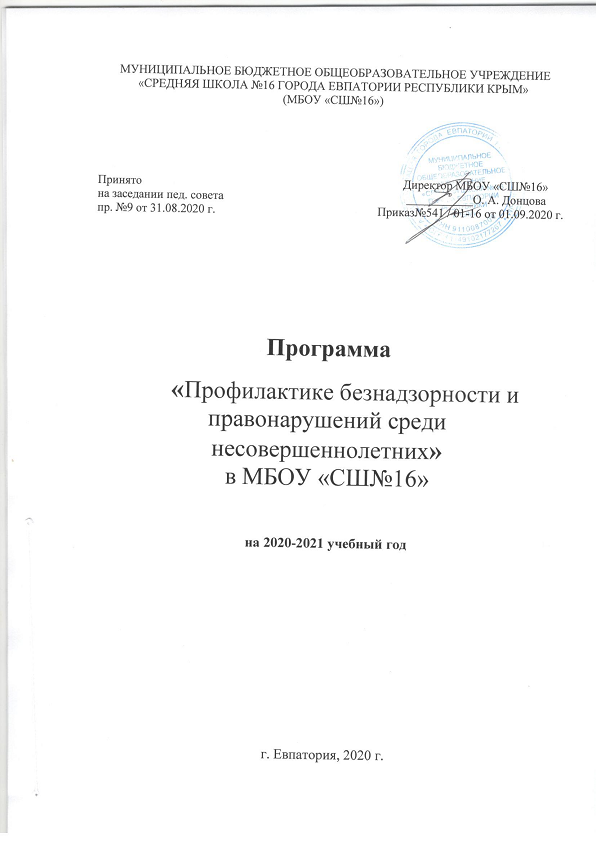 